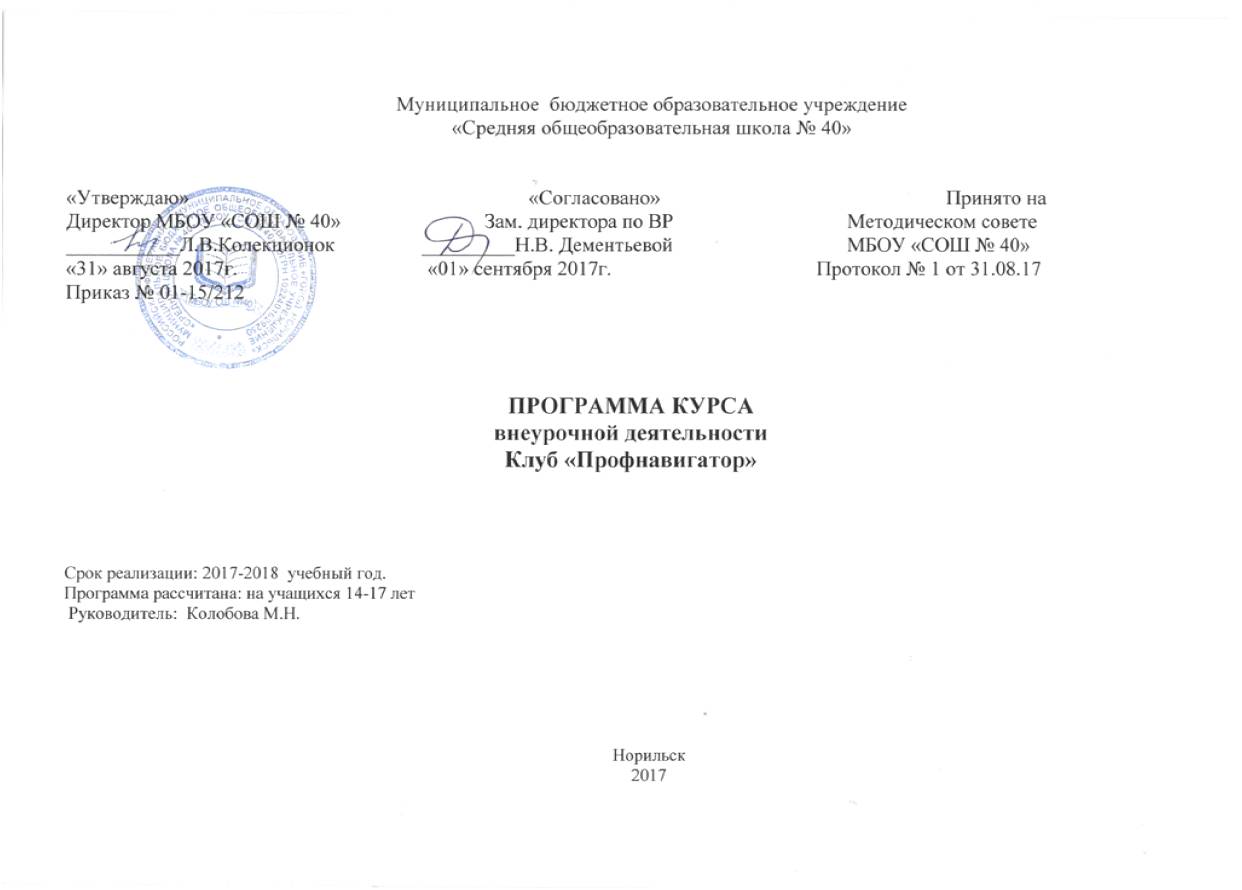 Пояснительная запискаПереход  на  массовое  профильное  обучение  в  настоящее  время обусловлен  рядом  причин,  одной  из  которых  является  необходимость формирования  у  старшеклассников  готовности  к  осознанному  выбору будущей профессиональной деятельности. Курс клуба «Профнавигатор»  позволяет  учащимся  изучить  своивозможности  и  потребности  и соотнести  их  с  требованиями,  которые предъявляет интересующая их профессия, сделать обоснованный выбор профиля  в  старшей  школе,  подготовиться  к  будущей  трудовой профессиональной  деятельности  и  в  дальнейшем  успешно  выстроить профессиональную  карьеру,  адаптируясь  к  социальным  условиям  и требованиям рынка труда.Поэтому основное направление деятельности 7 и 9 классах  –  профориентация и самоопределение.Цель:формирование у  учащихся готовности к осознанному социальному и профессиональному самоопределению.Цель  осуществляется  посредством  выполнения  следующихзадач:помочь учащимся раскрыть психологические особенности своей личности;подготовить  школьников  к  осознанному  выбору  профиля обучения в старшей школе и в перспективе – будущей профессии;расширить знания учащихся о мире профессий, познакомив их с классификацией,  типами  и подтипами  профессий,  возможностями подготовки  к  ним,  дать  представление  о  профпригодности и компенсации способностей;обучить  учащихся  выявлению  соответствия  требований выбранной профессии их способностям и возможностям;сформировать  у  школьников  качества  творческой,  активной  и легко адаптирующейся личности, способной реализовать себя в будущей профессии в современных социально-экономических условиях; обучить планированию профессиональной карьеры.Программа курса включает  в  себя  634  занятия,  длительность  курса  –1учебный год, занятия проводятся  с группой 1 раза в неделю.Возраст участников: 12 – 13 лет.14 – 15 лет.Проведение  занятий  по  программе  курса  предполагает использование широкого спектра методических средств, таких, как:междисциплинарная  интеграция,  содействующая  становлению целостного мировоззрения;интерактивность  (работа  в  малых  группах,  ролевые  игры, тренинг);обучение через опыт и сотрудничество.Данные методы и приёмы позволяют наиболее эффективно решать поставленные  задачи  курса.  Для  реализации  содержания  обучения  поданной  программе  основные  теоретические  положения сопровождаются выполнением практических работ, которые помогают учащимся  применять  изученные  понятия  на  практике,  в  конкретных жизненных ситуациях.На  занятиях  предусматривается  практическая  деятельность, включающая в себя работу с диагностическими методиками, участие в профориентационных  и ролевых  играх,  выполнение  упражнений. Предполагается  также  использование  таких  активных  методов обучения,  как  эвристическая  беседа,  эвристический  семинар, проблемное изложение учебного материала.В  процессе  обучения  используется  различный  дидактический материал:  презентации  по  темам  курса,  плакаты,  схемы, видеоматериалы, «Дневник профессионального самоопределения».По  результатам  обучения  учащимися  оформляется  папка«портфолио»  с  целью,  отслеживания  индивидуальных  результатов работы.  Курс  заканчивается  защитой проектаКалендарно-тематическое планирование курса «Выбор профессии» 7 класс.Календарно-тематический план 8 классКалендарно-тематический план 9 классСодержание курсаI.  ВведениеПредмет  и  задачи  курса.  Важность  выбора  профессии  в  жизни человека. Понятие и построение личного профессионального плана.Учащиеся должны знать:определение понятия «личный профессиональный план»;роль профессионального самоопределения в жизни человека.Учащиеся должны уметь:обосновывать важность выбора профессии в жизни человека;называть  основные  элементы  структуры  личного профессионального плана;называть  основные  проблемы,  возникающие  при  выборе профессии;перечислять основные разделы программы курса;составлять личный профессиональный план.Учащиеся должны иметь представление:о смысле и значении труда в жизни человека и общества.II.  Познавательные процессы и способности личностиПамять.  Внимание.  Ощущение.  Восприятие.  Представление. Воображение. Мышление. Особенности интеллектуальной сферы. Типы интеллекта.  Способности.  Виды  способностей:  общие  и  специальные. Условия развития способностей. Учащиеся должны знать:определения понятий «память», «внимание»;виды памяти и внимания;качества внимания;определения  понятий  «ощущение»,  «восприятие», «представление», «воображение»;определения  понятий  «мышление»,  «интеллектуальная  сфера», «интеллект»;виды мышления;формы  логического  мышления:  понятие,  суждение, умозаключение;основные операции мышления;основные качества мышления;определение понятия «способности»;основные виды способностей; особенности интеллектуальной сферы;типы интеллекта.Учащиеся должны уметь:называть основные процессы памяти;перечислять основные виды памяти;указывать отличительные особенности различных видов памяти;определять особенности своей памяти;перечислять основные приемы и методы запоминания;перечислять основные качества и виды внимания;объяснять,  чем  различные  виды  внимания  отличаются  друг  от друга;определять особенности своего внимания;объяснять, как происходит познание окружающего мира;перечислять формы чувственного познания;перечислять типы мышления;определять свой преобладающий тип мышления;называть  формы  логического  мышления  и  определять  их сущность;перечислять  основные  мыслительные  операции  и  качества мышления;определять тип своего интеллекта;объяснять  необходимость  наличия  определенных  условий  для развития способностей.III.  Психология личностиТипы  нервной  системы.  Типы  темперамента.  Характер.  Самооценка. Самоопределение.   Профессиональное  самоопределение.  Смысл  и  цель жизни  человека.  Мотивационная  сфера  личности.  Потребности,  их  виды. Общение.  Деловое  общение.  Конфликт.  Виды  конфликтов.  Способы разрешения конфликтов. Учащиеся должны знать:определения понятий  «тип нервной  системы»,  «темперамент», «характер», «самооценка»;типы нервной системы;типы темперамента; определение понятия «потребности»;виды потребностей;особенности делового общения;определение понятия «конфликт»;пути предотвращения и разрешения конфликтов;особенности своей личности; определения  понятий  «самоопределение»,  «профессиональное самоопределение», «мотив», «мотивация», «потребность».Учащиеся должны уметь:называть типы нервной системы и их различия;определять свой тип нервной системы;выявлять свой ведущий тип темперамента;определять наиболее типичные черты своего характера;исследовать формы проявления характера;выявлять уровень самооценки;называть отличительные признаки видов мотивации;использовать  приѐмы  делового  общения,  способы  решения конфликтов;проектировать  индивидуальные  модели  поведения  в конфликтных ситуациях;называть различные виды потребностей;указывать основные признаки делового общения;перечислять способы разрешения конфликтов;определять свой уровень конфликтности;объяснять  особенности  различных  способов  разрешения конфликтов.IV.  Мир профессийПонятия профессии, специальности, специализации, квалификации. Характеристика труда: характер, процесс и условия труда.Классификация  профессий.  Формула  профессии.  Понятие профессиограммы. Типы профессий. Матрица выбора профессии.Характеристика  профессий  типа  «человек  –  человек»,  «человек  –техника»,  «человек  –  знаковая система»,  «человек  –  природа», «человек  –художественный образ». Профессионально важные качества (ПВК).Учащиеся должны знать:определения  понятий  «профессия»,  «специальность», «специализация»,  «квалификация»,  «характеристика  труда», «классификация  профессий»,  «цели  труда»,  «орудия  труда»,  «формула профессии»,  «профессиограмма»,  «тип  профессии»,  «тип  личности», «подтипы профессий», «профессионально важные качества»;подтипы  профессий  в  сфере  «человек  –  человек»,  «человек  –техника», «человек  –  знаковая система», «человек  –  природа»,  «человек –  художественный  образ»;  основные  характеристики  содержания деятельности  данных  подтипов;  требования,  предъявляемые  к работающему в данной сфере.Учащиеся должны уметь:называть  этапы  профессионального  самоопределения  и соотносить их со своим уровнем готовности к выбору профессии; приводить примеры и указывать отличия в характере, процессе и условиях  труда  различных  типов  профессий  («человек  –  человек», «человек  –  техника»,  «человек  –  знаковая  система»,  «человек  –природа», «человек – художественный образ»);выявлять тип своей будущей профессии;определять свои профессиональные предпочтения;выделять подтипы профессий рассматриваемого типа («человек  –человек», «человек  –  техника», «человек  –  знаковая система», «человек  –природа», «человек – художественный образ»); называть  ПВК  профессий  рассматриваемого   типа  («человек  –человек», «человек  –  техника», «человек  –  знаковая система», «человек  –природа», «человек – художественный образ»);формулировать наиболее привлекательные характеристики своей будущей профессии.V.  Профессиональное самоопределениеСклонности,  интересы  и  мотивы  в  профессиональном  выборе («хочу»).  Возможности  личности  в  профессиональной  деятельности («могу»).  Специальные  способности.  Профпригодность.  Понятие компенсации  способностей.  Рынок  труда.  Потребности  рынка  труда  в кадрах («надо»). «Выбираю»: выбор  профессии на основе самооценки и анализа  составляющих  «хочу»  –  «могу»  –  «надо».  Мотивационные факторы  выбора  профессии.  Ошибки  при  выборе  профессии. Рекомендации по выбору профессии. Учащиеся должны знать:определения понятий «интересы», «склонности», «способности», «специальные  способности»,  «профпригодность»,  «компенсация способностей»,  «рынок  труда»,  «работодатель»,  «работник», «социальный заказ», «мотив», «мотивация»;виды профпригодности;компоненты и субъекты рынка труда.Учащиеся должны уметь:выявлять  собственные  интересы  и  склонности  в профессиональной сфере деятельности;делать  вывод  о  необходимости  соотносить  свои  желания («хочу»)  со  своими  способностями  и  возможностями  («могу»)  и требованиями рынка труда («надо»);называть мотивационные факторы выбора профессии;называть  ошибки,  которые  могут  быть  допущены  при  выборе профессии;перечислять  основания,  по  которым  предпочтительнее осуществлять выбор профессии.Учащиеся должны иметь представление: о важности решения проблемы выбора профессии.VI.  Подготовка к будущей карьереПонятие карьеры. Виды карьеры. Построение карьеры по вертикали и  горизонтали.  Понятие  должности.  Необходимость  постоянного самообразования и  профессионального совершенствования. Построение личного профессионального плана.Учащиеся должны знать:определения  понятий  «карьера»,  «вертикальная  карьера», «горизонтальная карьера», «должность», «внутренняя оценка карьеры», «внешняя оценка карьеры».Учащиеся должны уметь:указывать отличительные признаки различных видов карьеры;высказывать  свое  мнение  по  поводу  влияния  внутренней  и внешней оценки карьеры на самооценку человека;определять цели собственной будущей карьеры.Учащиеся должны иметь представление:о  необходимости  постоянного  самообразования  и профессионального совершенствования.VII.  ОбобщениеПостроение личного профессионального плана. Учащиеся должны знать:определение понятия «личный профессиональный план».Учащиеся должны уметь:провести сравнительный анализ ЛПП, составленного в начале и конце изучения курса.Список литературы1. Климов Е.А. Как выбирать профессию. - М.: Просвещение, 1990. -159 с. 2. Климов Е.А. Образ мира в разнотипных профессиях. - М.: Изд-во МГУ, 1995. - 224 с. 3. Климов Е.А. Психология профессионала. - М.: ИПП; Воронеж: МОДЭК, 1996. - 400 с.4. Климов Е.А. Психология профессионального самоопределения. -М.: Академия, 2007. - 302 с.5. Климов Е.А. Психолого-педагогические проблемы профессиональной консультации. - М.: Знание, 1983. - 95 с6. Пряжников Н.С. Профессиональное и личностное самоопределение. - М.: ИПП, Воронеж: МОДЭК, 1996. - 246 с.7. Человек - знаковая система. Энциклопедическое издание / Сост. С.Н.Левиева, В.С.Шнейдеров. - М.: Мол. гвардия., 1988.8. Человек - техника. Энциклопедическое издание / Сост. В.Е.Гаврилов. - М.: Мол.гвардия, 1987.9. Человек - художественный образ. Энциклопедический словарь / Сост. А.И.Смирнов. - М.: Мол.гвардия, 1987.10. Человек - человек. Энциклопедическое издание / Сост. Р.Д.Каверина. - М.: Мол.гвардия, 1986.11. Электронное сопровождение образовательного курса «Человек и профессия» .- Планета, 2011 г.12.  Учебно-методическое пособие для учителей средней школы «Мой выбор»/Сост. И.Ахметова, А. Прутченков, М.2003г.ДатаДата№ п/пТема раздела, урока.Кол-во уроковпланфакт1. Введение. 1 ч05.0905.091.Введение в курс. Значение выбора профессии.12. Нужно, смогу и хочу – я как личность. 3 ч2. Нужно, смогу и хочу – я как личность. 3 ч2. Нужно, смогу и хочу – я как личность. 3 ч2. Нужно, смогу и хочу – я как личность. 3 ч2. Нужно, смогу и хочу – я как личность. 3 ч12.0912.092.Где прячутся интересы?119.0919.093.Личность. Темперамент.126.0926.094.Отдавать или получать?13. Карта мира профессий. 3 ч3. Карта мира профессий. 3 ч3. Карта мира профессий. 3 ч3. Карта мира профессий. 3 ч3. Карта мира профессий. 3 ч03.1003.105.Сделаем несколько выборов.110.1010.106.Практическая работа «Работа с определителем наклонностей»117.1017.107.Карта мира профессий.14. Понятие о профпригодности. 7 ч4. Понятие о профпригодности. 7 ч4. Понятие о профпригодности. 7 ч4. Понятие о профпригодности. 7 ч4. Понятие о профпригодности. 7 ч24.1024.108.Деловая игра: «Молекулы труда». 131.1031.109.Деловая игра: «Ресурсы времени».107.1107.1110.Правила, регулирующие трудовые отношения.114.1114.1111.Центральные регуляторы поведения.121.1121.1112.Профессиональная пригодность128.1128.1113.Ум и творчество в практическом труде105.1205.1214.Практическая работа «Творческий подход к задаче»15. Безграничный мир профессий. 7 ч5. Безграничный мир профессий. 7 ч5. Безграничный мир профессий. 7 ч5. Безграничный мир профессий. 7 ч5. Безграничный мир профессий. 7 ч12.1212.1215.Узнать, преобразовать, придумать.119.1219.1216.Практическая работа «Анализ профессии по заданным критериям»126.1226.1217.Орудия труда – усилители способностей.116.0116.0118.Каким будет общество будущего?123.0123.0119.Профессиональный успех.130.0130.0120.Что же такое профессия?106.0206.0221.Общий обзор классификации профессий.16. Главный конструктор моего пути. 5 ч6. Главный конструктор моего пути. 5 ч6. Главный конструктор моего пути. 5 ч6. Главный конструктор моего пути. 5 ч6. Главный конструктор моего пути. 5 ч13.0213.0222.Подражать, гадать или проектировать?120.0220.0223.Как вычислить свой выбор.127.0227.0224.Практическая работа: «Работа с определителем наклонностей»106.0306.0325.Восемь углов ситуации выбора профессии.113.0313.0326.Ошибки и затруднения в выборе профессии.17. Профессиональное самоопределение. 8 ч7. Профессиональное самоопределение. 8 ч7. Профессиональное самоопределение. 8 ч7. Профессиональное самоопределение. 8 ч7. Профессиональное самоопределение. 8 ч20.0320.0327.В джунглях информационных сетей. 127.0327.0328.Новый взгляд на мир.103.0403.0429.Польза самовоспитания. 110.0410.0430.Кажущаяся и действительная свобода выбора.117.0417.0431.Примерная схема сознательного выбора.124.0424.0432.Практическая работа «Дифференциально-диагностический опросник по профессии»108.0508.0533.Практическая работа «Моя будущая профессия» 115.0515.0534.Защита проектов1ДатаДата№Наименование темКоличество часовПланФакт№Наименование темКоличество часовI  Введение.    101.0901.091.1.Предмет  и  задачи  курса.Важность  выбора профессии в жизни человека. Понятие и построение личного профессионального плана1II  Познавательные процессы и способности личности608.0908.092.1  Память. Внимание  215.0915.092.1  Память. Внимание  222.0922.092.2  Ощущение. Восприятие. Представление. Воображение  129.0929.092.3  Мышление.  Особенности  интеллектуальной  сферы.  Типы интеллекта22.3  Мышление.  Особенности  интеллектуальной  сферы.  Типы интеллекта206.1006.102.4  Способности.  Виды  способностей:  общие  и  специальные. Условия развития способностей113.1013.102.4  Способности.  Виды  способностей:  общие  и  специальные. Условия развития способностей1III  Психология личности  620.1020.103.1  Типы  нервной  системы.  Типы  темперамента.  Характер. Самооценка227.1027.103.1  Типы  нервной  системы.  Типы  темперамента.  Характер. Самооценка210.1110.113.2  Самоопределение. Профессиональное самоопределение.  Мотивационная  сфера  личности. Потребности, их виды217.1117.113.2  Самоопределение. Профессиональное самоопределение.  Мотивационная  сфера  личности. Потребности, их виды224.1124.113.3  Общение. Деловое общение. Конфликт. Виды конфликтов. Способы разрешения конфликтов201.1201.123.3  Общение. Деловое общение. Конфликт. Виды конфликтов. Способы разрешения конфликтов2IV  Мир профессий  1008.1208.124.1  Понятия  профессии,  специальности,  специализации, квалификации.  Характеристика  труда:  характер,  процесс  и условия труда215.1215.124.1  Понятия  профессии,  специальности,  специализации, квалификации.  Характеристика  труда:  характер,  процесс  и условия труда222.1222.124.2  Классификация  профессий.  Формула  профессии.  Понятие профессиограммы229.1229.124.2  Классификация  профессий.  Формула  профессии.  Понятие профессиограммы212.0112.014.3  Типы профессий. Матрица выбора профессий  119.0119.014.4  Характеристика профессий типа «человек – человек»  126.0126.014.5  Характеристика профессий типа «человек – техника»  102.0202.024.6  Характеристика профессий типа «человек – знаковая система»109.0209.02  4.7  Характеристика профессий типа «человек – природа»  116.0216.024.8  Характеристика  профессий  типа  «человек  –  художественный образ»1V  Профессиональное самоопределение  702.0302.035.1  Склонности и интересы в профессиональном выборе («хочу»)  116.0316.035.2  Возможности  личности  в  профессиональной  деятельности («могу»).  Специальные  способности.  Профпригодность. 323.0323.035.2  Возможности  личности  в  профессиональной  деятельности («могу»).  Специальные  способности.  Профпригодность. 330.0330.035.2  Возможности  личности  в  профессиональной  деятельности («могу»).  Специальные  способности.  Профпригодность. 306.0406.045.3  Рынок труда. Потребности рынка труда в кадрах («надо»)113.0413.045.4  «Выбираю»: выбор профессии на основе самооценки  и анализа составляющих «хочу» – «могу» – «надо»120.0420.045.5  Мотивационные  факторы  выбора  профессии.  Ошибки  при выборе профессии. Рекомендации по выбору профессии1VIПодготовка к будущей карьере  227.0427.046.1  Понятие  карьеры.  Виды  карьеры.  Построение  карьеры  по вертикали  и  горизонтали.  104.0504.056.2Понятие должности.  Необходимость постоянного самообразования  и  профессионального совершенствования1VIIОбобщение211.0511.057.1  Построение личного профессионального плана118.0518.057.2Защита проектов1ИТОГО34№ п/пдатадатадатадатаТемаКол-во часовФорма занятияОбразовательный продукт№ п/ппланпланфактфактТемаКол-во часовФорма занятияОбразовательный продуктI.Введение в мир профессий. – 3 ч.I.Введение в мир профессий. – 3 ч.I.Введение в мир профессий. – 3 ч.I.Введение в мир профессий. – 3 ч.I.Введение в мир профессий. – 3 ч.I.Введение в мир профессий. – 3 ч.I.Введение в мир профессий. – 3 ч.I.Введение в мир профессий. – 3 ч.I.Введение в мир профессий. – 3 ч.1.01.0901.09Знакомство с курсом «Твое профессиональное призвание». Факторы, влияющие на выбор профессии1Семинар-практикумСтупени алгоритма выбора профессии2.08.0908.09Типы профессий по предмету труда1Семинар с элементами лекцииСписок предметов по предмету труда3.15.0915.09Психологическая игра «Выбор профессии»1Психологическая играСтупени выбора профессии (для подростков)II Основы профессионального выбора – 24 ч.II Основы профессионального выбора – 24 ч.II Основы профессионального выбора – 24 ч.II Основы профессионального выбора – 24 ч.II Основы профессионального выбора – 24 ч.II Основы профессионального выбора – 24 ч.II Основы профессионального выбора – 24 ч.II Основы профессионального выбора – 24 ч.II Основы профессионального выбора – 24 ч.4-5.22.0922.09Склонности и интересы2Практическая работа. Тестирование«Карта интересов»4-5.29.0929.09Склонности и интересы2Практическая работа. Тестирование«Карта интересов»6-7.06.1006.10Способности2Практическая работа. ТестированиеПеречень своих способностей.6-7.13.1013.10Способности2Практическая работа. ТестированиеПеречень своих способностей.8-9.20.1020.10Роль самооценки в выборе профессии. Определение самооценки методом тестирования и работа над ней2Практическая работа. ТестированиеРекомендации по формированию положительной и адекватной самооценки8-9.27.1027.10Роль самооценки в выборе профессии. Определение самооценки методом тестирования и работа над ней2Практическая работа. ТестированиеРекомендации по формированию положительной и адекватной самооценки10.10.1110.11Секреты выбора профессии («Хочу» — «Могу» — «Надо»)1Семинар с элементами лекцииТаблица « Три фактора»11.17.1117.11Психологическая суть жизненного профессионального самоопределения1ДиспутСтупени выбора профессий12-13.24.1124.11Мышление и развитие мышления2Семинар-практикумРекомендации по развитию мышления12-13.01.1201.12Мышление и развитие мышления2Семинар-практикумРекомендации по развитию мышления14-15.08.1208.12Память и внимание, их развитие 2Семинар-практикумРекомендации по улучшению памяти и внимания14-15.15.1215.12Память и внимание, их развитие 2Семинар-практикумРекомендации по улучшению памяти и внимания16.22.12Воображение и его роль в профессиональной деятельности1Семинар-практикумРекомендации по развитию воображения17.29.12Темперамент и его виды 1Семинар с элементами лекцииТаблица определения типа темперамента, рекомендации по учету особенностей темперамента18-19.12.01Характер2Семинар-практикумРекомендации по формированию характера18-19.19.01Характер2Семинар-практикумРекомендации по формированию характера20.26.01Общение — основа человеческого бытия1Семинар с элементами лекции, тренингаМини-сочинение «Легко ли со мной общаться?»21.02.02Невербальное общение1Семинар-практикумТаблица жестов22.09.02Конфликты. Стратегии поведения в конфликте.1Семинар-практикумРекомендации по профилактике и решению конфликтов23.16.02Правила поведения в конфликте1Семинар-практикумМини-сочинение «Как я решаю конфликтные ситуации»24.02.03Воля1Семинар-практикумРекомендации по развитию воли, как управлять собой25.16.03Эмоции и чувства1Семинар-практикумАлгоритм работы с отрицательной эмоцией26-27.23.03Роль жизненных ценностей при выборе профессии2Семинар-практикумСтупени выбора профессий (актуализация ценностей, определение личных ценностей при выборе профессий)26-27.30.03Роль жизненных ценностей при выборе профессии2Семинар-практикумСтупени выбора профессий (актуализация ценностей, определение личных ценностей при выборе профессий)III. Планирование профессионального пути – 7 ч.III. Планирование профессионального пути – 7 ч.III. Планирование профессионального пути – 7 ч.III. Планирование профессионального пути – 7 ч.III. Планирование профессионального пути – 7 ч.III. Планирование профессионального пути – 7 ч.III. Планирование профессионального пути – 7 ч.III. Планирование профессионального пути – 7 ч.III. Планирование профессионального пути – 7 ч.28-30.06.0406.0406.04Развитие умений по принятию решений3Семинар-практикум. Решение проблемных задачАлгоритм принятия решений. Ступени выбора профессий (схема профессионального развития)28-30.13.0413.0413.04Развитие умений по принятию решений3Семинар-практикум. Решение проблемных задачАлгоритм принятия решений. Ступени выбора профессий (схема профессионального развития)28-30.20.0420.0420.04Развитие умений по принятию решений3Семинар-практикум. Решение проблемных задачАлгоритм принятия решений. Ступени выбора профессий (схема профессионального развития)31-32.27.0427.0427.04Планирование профессионального пути2Семинар-практикумСписок наиболее подходящих профессий31-32.04.0504.0504.05Планирование профессионального пути2Семинар-практикумСписок наиболее подходящих профессий33-34.11.0511.0511.05Защита проектов2Урок-смотр Профессиограмма33-34.18.0518.0518.05Защита проектов2Урок-смотр ПрофессиограммаИТОГО34